台南應用科技大學招生宣導印領清冊宣導日期(時間)：○○○年○○月○○日(星期○) 00:00-00:00宣導學校(地址)：○○學校(地址：○○○○○○○○○○○○)備註： 老師部份：30公里以上：依學校出差標準申請差旅費(含餐費)。學生部份：無公務車時則按本校出差標準申請交通補助。（莒光號火車票價-需檢附票根。若無票根，僅能以復興號票價核報）。請填寫完整宣導學校名稱及地址，俾便交通費用核算。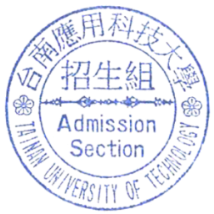 （例如：臺南市立中山國中，地址：台南市中西區南寧街45號）。系別職號/學號姓名膳雜費交通費合  計備    註○○系○○○○○○合  計